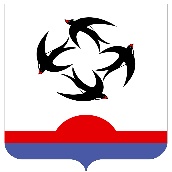 АДМИНИСТРАЦИЯ КИЛЬМЕЗСКОГО РАЙОНАКИРОВСКОЙ ОБЛАСТИПОСТАНОВЛЕНИЕ11.03.2024                                                                                                       № 105пгт КильмезьО внесении изменений в постановление администрации Кильмезского района от 26.01.2024 № 37       В соответствии с решением Кильмезской районной Думы от 27.02.2024 № 1/3 «О внесении изменений вешение районной Думы «О районном бюджете на 2024 год и на плановый период 2025 и 2026 годов» администрация Кильмезского района ПОСТАНОВЛЯЕТ:1. Внести в муниципальную программу «Развитие муниципальной службы Кильмезского района на 2023 -2026 годы», утвержденную постановлением администрации Кильмезского района от 26.01.2024 № 37 следующие изменения:1.1. В паспорте программы в строке «Объемы ассигнований муниципальной программы» цифры «180331,4» заменить цифрами «180624,0», цифры «117513,4» на цифры «117806», цифры «101469,2» на цифры «101714»1.2.В разделе 5 «Ресурсное обеспечение муниципальной программы», во 2 абзаце «Общий объем финансовых ресурсов, необходимых для реализации муниципальной программы, цифры «180331,4» заменить цифрами «180624,0», цифры «117513,4» на цифры «117806», цифры «101469,2» на цифры «101714»1.3. Приложение 3 к муниципальной программе изложить и утвердить в новой редакции, согласно приложению № 1.1.4. Приложение 4 к муниципальной программе изложить и утвердить в новой редакции, согласно приложению № 2.2. Финансовому управлению администрации Кильмезского района (А.П. Благодатских) учесть расходы на исполнение муниципальной программы в бюджете муниципального района на 2024 год и плановый период, в пределах 3. Опубликовать данное постановление на официальном сайте в информационно – телекоммуникационной сети «Интернет».Глава Кильмезского района                                                            А.Г. Коршунов__________________________________________________________________ПОДГОТОВЛЕНО:Управляющий деламиадминистрации района, заведующийотделом организационнойи кадровой работы                                                                             М.Н. ДрягинаСОГЛАСОВАНО:Заместитель главы администрациирайона по финансам, налогам и сборам,начальник финансового управления                                        А.П. БлагодатскихНачальник управления планированияи экономического развития                                                         Г.П. ЧетвериковаПРАВОВАЯ ЭКСПЕРТИЗА ПРОВЕДЕНА:Консультант по правовым вопросам                                              В.Е. КомароваЛИНГВИСТИЧЕСКАЯ ЭКСПЕРТИЗА ПРОВЕДЕНА:Управляющий деламиадминистрации района, заведующийотделом организационнойи кадровой работы                                                                             М.Н. ДрягинаРАЗОСЛАТЬ: Администрация района – 1, УПЭР – 1, Райфу – 1, управ. делами – 1.ВСЕГО: 4 экз.